TEKİRDAĞ NAMIK KEMAL ÜNİVERSİTESİİLAHİYAT FAKÜLTESİ DEKANLIĞITEMEL İSLAM BİLİMLERİ BÖLÜMÜ ARAP DİLİ VE BELAGATİ ANABİLİM DALIARAŞTIRMA GÖREVLİSİ ALIMI ÖN İNCELEME DEĞERLENDİRME SONUÇLARIFakültemiz Temel İslam Bilimleri Bölümü Arap Dili ve Belagati Anabilim Dalı için verilen Araştırma Görevlisi ilanına 30 aday başvurmuştur. Yapılan ön değerlendirme sonucunda, ALES puanlarının %60’ı Yabancı Dil sınavlarının %40’ı alınmak suretiyle bu puanlar toplanmış ve aşağıdaki sıralamaya göre kabul edilen adayların sınava çağrılması kararlaştırılmıştır.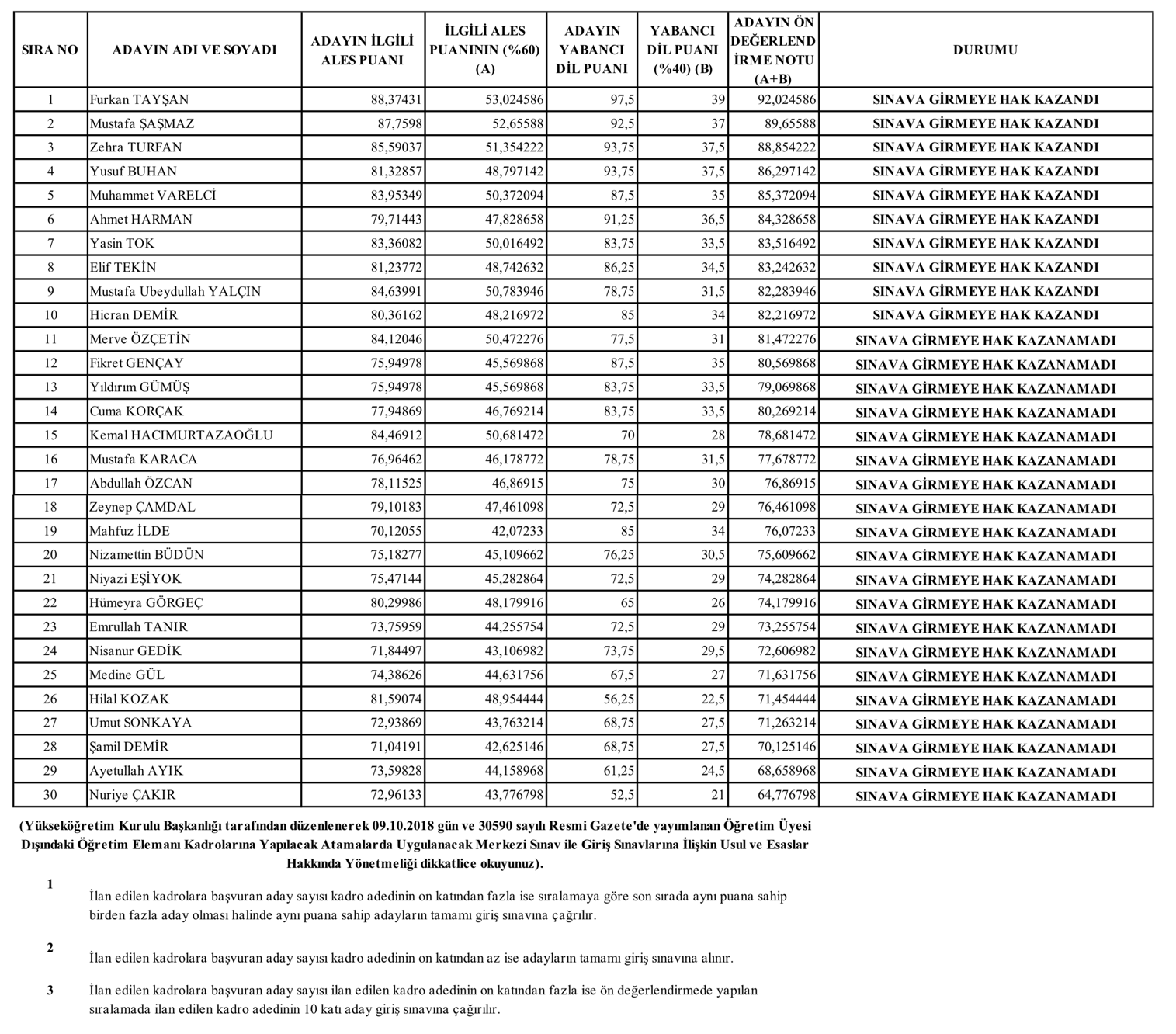 (Yazılı) Sınav Tarihi: 23.01.2020	Sınav Yeri: T.C. Tekirdağ Namık Kemal Üniversitesi İlahiyat Fakültesi	Sınav Saati: 10.00	Sonuç Açıklama Tarihi: 27.01.2020